クリスマスホースショー★プログラム表🎄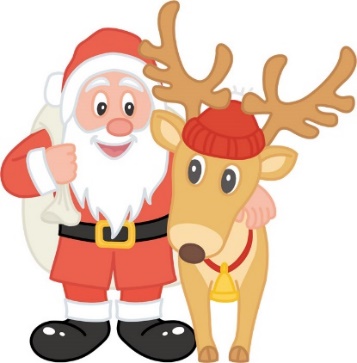 ※現時点での順番と時間は目安ですので、前後する場合が　ございます。余裕を持ってお越しください。※イベントの様子を撮影した動画・映像をYouTubeなどWebへ掲載することは　　絶対におやめください。ご協力の程よろしくお願い致します。午前の部時間軽乗チーム19：15～ピンキーチーム29：40～マックスチーム　　　　　　　　　　～休憩～　　　　　　　　　　～休憩～　　　　　　　　　　～休憩～310：15～PAチーム410：40～ほたるチーム　　511：05～シエロチーム午後の部カドリールチーム113：20～馬耳東風213：45～５ポニーズ314：15～ポニーっ子　クリスマス～休憩～　14：35～　　スペシャルプログラム～休憩～　14：35～　　スペシャルプログラム～休憩～　14：35～　　スペシャルプログラム414：55～PAチーム515：25～ネイビーボーイズ615：55～Vegetables